Au Service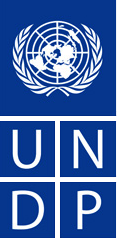 des peupleset des nationsAu Servicedes peupleset des nationsAu Servicedes peupleset des nationsMISSION/MEETINGREPORT SUMMARYDate : le 09/07/2014Names:Mourtala SANI Assist. Progr. EnvironnementAly Adamou, Chargé de communication Unit:UNDP Niger COTel No.:+227 96 52 14 26+227 91 208 313Travel Authorization: OM n°0137 du 26/06/ 2014Approved Mission Itinerary:Niamey-Maradi-Magaria-Zinder-Gouré-NiameyApproved Mission Itinerary:Niamey-Maradi-Magaria-Zinder-Gouré-NiameyList of Annexes: Communiqués finaux des comités de pilotagesList of Annexes: Communiqués finaux des comités de pilotagesInclusive Travel Dates:From: 30/06/2014To: 06/07/2014Key Counterpart (s): Direction Générale des Eaux et Forêts (DGEEF)Coordination nationale du projet Niger Fauna CorridorsCoordination nationale du projet PLECOBureau de la FAO ZinderKey Counterpart (s): Direction Générale des Eaux et Forêts (DGEEF)Coordination nationale du projet Niger Fauna CorridorsCoordination nationale du projet PLECOBureau de la FAO ZinderPurpose/Objective of Mission/Meeting:S’enquérir du niveau d’exécution des activités du projet OSRO/NER/207/UNJ financé par le PNUD et mis en œuvre par la FAO dans la Région de Zinder ;Echanger avec les acteurs impliqués dans la mise en œuvre du projet OSRO/NER/207/UNJ en vue de relever les difficultés rencontrées et proposer des solutions ou recommandations appropriées ;Effectuer des visites de terrain sur les sites du projet PLECO et échanger avec tous les acteurs en vue d’apprécier les résultats atteints par le projet qui doit s’achever en décembre 2014 ;Participer aux réunions des comités de pilotage des projets PLECO et Niger Fauna Corridors respectivement le 02 et 03 juillet 2014 et formuler des recommandations pertinentes visant à améliorer les résultats obtenus par ces projets. Purpose/Objective of Mission/Meeting:S’enquérir du niveau d’exécution des activités du projet OSRO/NER/207/UNJ financé par le PNUD et mis en œuvre par la FAO dans la Région de Zinder ;Echanger avec les acteurs impliqués dans la mise en œuvre du projet OSRO/NER/207/UNJ en vue de relever les difficultés rencontrées et proposer des solutions ou recommandations appropriées ;Effectuer des visites de terrain sur les sites du projet PLECO et échanger avec tous les acteurs en vue d’apprécier les résultats atteints par le projet qui doit s’achever en décembre 2014 ;Participer aux réunions des comités de pilotage des projets PLECO et Niger Fauna Corridors respectivement le 02 et 03 juillet 2014 et formuler des recommandations pertinentes visant à améliorer les résultats obtenus par ces projets. Purpose/Objective of Mission/Meeting:S’enquérir du niveau d’exécution des activités du projet OSRO/NER/207/UNJ financé par le PNUD et mis en œuvre par la FAO dans la Région de Zinder ;Echanger avec les acteurs impliqués dans la mise en œuvre du projet OSRO/NER/207/UNJ en vue de relever les difficultés rencontrées et proposer des solutions ou recommandations appropriées ;Effectuer des visites de terrain sur les sites du projet PLECO et échanger avec tous les acteurs en vue d’apprécier les résultats atteints par le projet qui doit s’achever en décembre 2014 ;Participer aux réunions des comités de pilotage des projets PLECO et Niger Fauna Corridors respectivement le 02 et 03 juillet 2014 et formuler des recommandations pertinentes visant à améliorer les résultats obtenus par ces projets. Purpose/Objective of Mission/Meeting:S’enquérir du niveau d’exécution des activités du projet OSRO/NER/207/UNJ financé par le PNUD et mis en œuvre par la FAO dans la Région de Zinder ;Echanger avec les acteurs impliqués dans la mise en œuvre du projet OSRO/NER/207/UNJ en vue de relever les difficultés rencontrées et proposer des solutions ou recommandations appropriées ;Effectuer des visites de terrain sur les sites du projet PLECO et échanger avec tous les acteurs en vue d’apprécier les résultats atteints par le projet qui doit s’achever en décembre 2014 ;Participer aux réunions des comités de pilotage des projets PLECO et Niger Fauna Corridors respectivement le 02 et 03 juillet 2014 et formuler des recommandations pertinentes visant à améliorer les résultats obtenus par ces projets. Summary Analysis of Mission/Meeting – Findings or Main Points made:La mission s’est déroulée en trois phases qui sont: Phase de visite de sites du projet OSRO/NER/207/UNJ financé par le PNUD à hauteur de 1 500 000 USD et mis en œuvre par la FAO dans la Région de Zinder (commune rurale de Dungass) : effectuée le 01 juillet 2014Phase de participation aux sessions des comités de pilotage des projets PLECO et Niger Fauna Corridors : les 02 et 03 juillet 2014 à ZinderPhase de visite de sites du projet PLECO du 04 au 05 juillet 2014 dans le département de Gouré (Région de Zinder)En ce qui concerne la phase 1, les principaux constats faits par la mission à l’issue des visites de terrain effectuées à Dungass au titre du projet de « renforcement de la résilience des populations vulnérables affectées par les crises récurrentes » sont les suivants :Sur le site de Kogan Gaki de la commune rurale de Dungass, qui fait une superficie de 2 ha, la mission a constaté que les aménagements prévus ont été réalisés : une clôture grillagée de 600 ml, 7 puits maraichers et 5 bassins de stockage d’eau d’une capacité d’un mètre cube chacun;Le site de Kogan Gaki sera exploité par 76 chefs de ménage; c’est la population du village bénéficiaire qui procédé elle-même à l’identification des ménages vulnérables en utilisant la méthode HEA (Household Economy Analysis) sous la supervision de la FAO;Sur le deuxième site de Kanaou de la commune rurale de Dungass, qui fait aussi une superficie de 2 ha, les aménagements réalisés sont : une clôture grillagée de 600 ml, 5 puits maraichers et 5 bassins de stockage d’eau d’une capacité d’un mètre cube chacun. Ce site sera exploité par 53 chefs de ménage ;Sur les deux sites visités, la FAO  prévoit de mettre à la disposition des bénéficiaires des kits de matériels agricoles ainsi que des intrants agricoles (engrais et semences maraichères) à partir du mois de d’octobre 2014;Sur le plan foncier, les sites aménagés bénéficient d’une garantie d’exploitation de 10 ans renouvelable selon les besoins de la population;La mise en valeur n’a pas encore commencé sur les deux sites visités de Kogan Gaki et Kanaou. Elle est envisagée à partir du mois d’octobre 2014;En termes de difficultés rencontrées, la mission a constaté un manque de communication entre les autorités départementales, communales et les services techniques de l’agriculture; la commune rurale de Dungass ne dispose que d’un seul agent d’agriculture. Ceci peut être un frein à l’encadrement technique des bénéficiaires des sites maraichers ;En termes de visibilité, la mission a noté qu’il n’y a pas de panneaux de visibilité sur les sites du projet;En termes d’impact, bien que la mise en valeur des sites n’ait pas encore commencé, les producteurs affirment que le projet a amélioré leur accès à l’eau pour l’irrigation en les dotant de puits maraichers.A l’issue de la phase 1 de visite des sites du projet FAO/PNUD, la mission a tenu à rencontrer le SGA du Gouvernorat de Zinder pour lui faire une restitution des constats faits sur le terrain. Cette restitution a été faite en présence de Chargé de bureau de la FAO Zinder. Le SGA a profité de l’opportunité pour informer la mission d’un renforcement des cadres de l’agriculture envisagé dans la région, ce qui permettra de combler le gap constaté à Dungass.En ce qui concerne la phase 2, les principaux constats qui ressortent des discussions à l’issue des présentations faites lors des sessions de comité de pilotage des projets PLECO et Niger Fauna Corridors sont les suivants :Pour le projet Niger Fauna Corridors :un niveau satisfaisant de mise en œuvre des recommandations de la précédente réunion du comité de pilotage;    un niveau satisfaisant des résultats atteints par le projet pour l’année 2013 ;Le réajustement de la programmation des activités de l’année 2014 compte tenu du retard accusé avant la tenue du Comité de pilotage ;L’implication de toutes les parties prenantes dans le processus de la création du corridor de faune et le renforcement de leurs capacités ;La prise en compte de certains outils dans le suivi des indicateurs de performance du projet afin de préparer les évaluations à mi-parcours et finales du projet. Pour le projet PLECO :un niveau satisfaisant de mise en œuvre des recommandations du précédent comité de pilotage;    un niveau satisfaisant d’atteinte des réalisations du projet en 2013 ;une programmation réaliste des activités de l’année 2014; Le suivi écologique de l’ensablement sur les sites du projet par le CNSEE ne se fait pas régulièrement par insuffisance de moyens logistiques;Le partenariat tissé entre le projet et l’université a conduit à obtenir des résultats probants en matière de lutte contre l’ensablement;L’effectivité de la prise en compte du genre dans les activités du projet;Le renforcement de la résilience des populations bénéficiaires grâce aux revenus générés par les activités du projet (Food for work, Cash for work, rémunération des femmes pépiniéristes..etc.)En ce qui concerne la phase 3, les principaux constats faits par la mission à l’issue des visites des sites du projet PLECO effectuées à Gouré sont les suivants :Sur le premier site de Inguel Kelia, la mission a été impressionné par une cuvette menacée par un front dunaire. Cette cuvette devrait faire l’objet d’un aménagement cette année afin de la protéger du phénomène d’ensablement et de préserver les moyens d’existence qui s’y trouvent (puits, terres cultivables) ;Sur le deuxième site de Inguel Kelia, une cuvette d’une superficie de 10 ha a été visitée. Cette cuvette est mise en valeur avec la pratique du maraichage. Les bénéficiaires produisent sur ce site du maïs, du blé, du manioc et du gombo. Le projet PLECO a aidé à l’aménagement de la cuvette pour permettre d’améliorer la production potagère. Au moins 60 chefs de ménages exploitent la cuvette.  Les producteurs ont bénéficié d’appui en intrants agricoles et de plusieurs sessions de formation dans le domaine des techniques maraichères et de la maitrise d’eau pour l’irrigation ;Sur le site de Kila Kina, la mission a visité cuvette d’une superficie d’un ha mise en valeur par un jeune producteur très motivé. Cette cuvette a bénéficié d’un appui du projet PLECO en termes d’intrants agricoles, d’équipements (motopompes, petits matériels agricoles) et d’aménagement (forages maraichers, réseau d’irrigation). Le producteur arrive à générer un revenu moyen annuel d’environ 2 millions grâce à la culture de l’oignon ;D’une manière générale, au niveau des cuvettes agricoles visitées, l’impact des interventions du projet PLECO sont palpables. On note par exemple une baisse significative du phénomène d’exode rural des jeunes du département de Gouré vers les pays frontaliers du Niger. Les jeunes producteurs peuvent faire deux campagnes agricoles (une en saison des pluies et une autre en saison sèche grâce au maraichage). Sur le plan de la sécurité alimentaire, les ménages peuvent faire face à la période de soudure car leur taux de couverture des besoins alimentaires s’est amélioré grâce aux AGR mis en place par le PLECO.Enfin sur le site de fixation des dunes de Koublen doki qui est un ancien site de 2011, la mission a constaté que grâce aux travaux de réhabilitation du site, le phénomène d’ensablement s’est ralenti et les infrastructures autour de ce site sont désormais protegéSummary Analysis of Mission/Meeting – Findings or Main Points made:La mission s’est déroulée en trois phases qui sont: Phase de visite de sites du projet OSRO/NER/207/UNJ financé par le PNUD à hauteur de 1 500 000 USD et mis en œuvre par la FAO dans la Région de Zinder (commune rurale de Dungass) : effectuée le 01 juillet 2014Phase de participation aux sessions des comités de pilotage des projets PLECO et Niger Fauna Corridors : les 02 et 03 juillet 2014 à ZinderPhase de visite de sites du projet PLECO du 04 au 05 juillet 2014 dans le département de Gouré (Région de Zinder)En ce qui concerne la phase 1, les principaux constats faits par la mission à l’issue des visites de terrain effectuées à Dungass au titre du projet de « renforcement de la résilience des populations vulnérables affectées par les crises récurrentes » sont les suivants :Sur le site de Kogan Gaki de la commune rurale de Dungass, qui fait une superficie de 2 ha, la mission a constaté que les aménagements prévus ont été réalisés : une clôture grillagée de 600 ml, 7 puits maraichers et 5 bassins de stockage d’eau d’une capacité d’un mètre cube chacun;Le site de Kogan Gaki sera exploité par 76 chefs de ménage; c’est la population du village bénéficiaire qui procédé elle-même à l’identification des ménages vulnérables en utilisant la méthode HEA (Household Economy Analysis) sous la supervision de la FAO;Sur le deuxième site de Kanaou de la commune rurale de Dungass, qui fait aussi une superficie de 2 ha, les aménagements réalisés sont : une clôture grillagée de 600 ml, 5 puits maraichers et 5 bassins de stockage d’eau d’une capacité d’un mètre cube chacun. Ce site sera exploité par 53 chefs de ménage ;Sur les deux sites visités, la FAO  prévoit de mettre à la disposition des bénéficiaires des kits de matériels agricoles ainsi que des intrants agricoles (engrais et semences maraichères) à partir du mois de d’octobre 2014;Sur le plan foncier, les sites aménagés bénéficient d’une garantie d’exploitation de 10 ans renouvelable selon les besoins de la population;La mise en valeur n’a pas encore commencé sur les deux sites visités de Kogan Gaki et Kanaou. Elle est envisagée à partir du mois d’octobre 2014;En termes de difficultés rencontrées, la mission a constaté un manque de communication entre les autorités départementales, communales et les services techniques de l’agriculture; la commune rurale de Dungass ne dispose que d’un seul agent d’agriculture. Ceci peut être un frein à l’encadrement technique des bénéficiaires des sites maraichers ;En termes de visibilité, la mission a noté qu’il n’y a pas de panneaux de visibilité sur les sites du projet;En termes d’impact, bien que la mise en valeur des sites n’ait pas encore commencé, les producteurs affirment que le projet a amélioré leur accès à l’eau pour l’irrigation en les dotant de puits maraichers.A l’issue de la phase 1 de visite des sites du projet FAO/PNUD, la mission a tenu à rencontrer le SGA du Gouvernorat de Zinder pour lui faire une restitution des constats faits sur le terrain. Cette restitution a été faite en présence de Chargé de bureau de la FAO Zinder. Le SGA a profité de l’opportunité pour informer la mission d’un renforcement des cadres de l’agriculture envisagé dans la région, ce qui permettra de combler le gap constaté à Dungass.En ce qui concerne la phase 2, les principaux constats qui ressortent des discussions à l’issue des présentations faites lors des sessions de comité de pilotage des projets PLECO et Niger Fauna Corridors sont les suivants :Pour le projet Niger Fauna Corridors :un niveau satisfaisant de mise en œuvre des recommandations de la précédente réunion du comité de pilotage;    un niveau satisfaisant des résultats atteints par le projet pour l’année 2013 ;Le réajustement de la programmation des activités de l’année 2014 compte tenu du retard accusé avant la tenue du Comité de pilotage ;L’implication de toutes les parties prenantes dans le processus de la création du corridor de faune et le renforcement de leurs capacités ;La prise en compte de certains outils dans le suivi des indicateurs de performance du projet afin de préparer les évaluations à mi-parcours et finales du projet. Pour le projet PLECO :un niveau satisfaisant de mise en œuvre des recommandations du précédent comité de pilotage;    un niveau satisfaisant d’atteinte des réalisations du projet en 2013 ;une programmation réaliste des activités de l’année 2014; Le suivi écologique de l’ensablement sur les sites du projet par le CNSEE ne se fait pas régulièrement par insuffisance de moyens logistiques;Le partenariat tissé entre le projet et l’université a conduit à obtenir des résultats probants en matière de lutte contre l’ensablement;L’effectivité de la prise en compte du genre dans les activités du projet;Le renforcement de la résilience des populations bénéficiaires grâce aux revenus générés par les activités du projet (Food for work, Cash for work, rémunération des femmes pépiniéristes..etc.)En ce qui concerne la phase 3, les principaux constats faits par la mission à l’issue des visites des sites du projet PLECO effectuées à Gouré sont les suivants :Sur le premier site de Inguel Kelia, la mission a été impressionné par une cuvette menacée par un front dunaire. Cette cuvette devrait faire l’objet d’un aménagement cette année afin de la protéger du phénomène d’ensablement et de préserver les moyens d’existence qui s’y trouvent (puits, terres cultivables) ;Sur le deuxième site de Inguel Kelia, une cuvette d’une superficie de 10 ha a été visitée. Cette cuvette est mise en valeur avec la pratique du maraichage. Les bénéficiaires produisent sur ce site du maïs, du blé, du manioc et du gombo. Le projet PLECO a aidé à l’aménagement de la cuvette pour permettre d’améliorer la production potagère. Au moins 60 chefs de ménages exploitent la cuvette.  Les producteurs ont bénéficié d’appui en intrants agricoles et de plusieurs sessions de formation dans le domaine des techniques maraichères et de la maitrise d’eau pour l’irrigation ;Sur le site de Kila Kina, la mission a visité cuvette d’une superficie d’un ha mise en valeur par un jeune producteur très motivé. Cette cuvette a bénéficié d’un appui du projet PLECO en termes d’intrants agricoles, d’équipements (motopompes, petits matériels agricoles) et d’aménagement (forages maraichers, réseau d’irrigation). Le producteur arrive à générer un revenu moyen annuel d’environ 2 millions grâce à la culture de l’oignon ;D’une manière générale, au niveau des cuvettes agricoles visitées, l’impact des interventions du projet PLECO sont palpables. On note par exemple une baisse significative du phénomène d’exode rural des jeunes du département de Gouré vers les pays frontaliers du Niger. Les jeunes producteurs peuvent faire deux campagnes agricoles (une en saison des pluies et une autre en saison sèche grâce au maraichage). Sur le plan de la sécurité alimentaire, les ménages peuvent faire face à la période de soudure car leur taux de couverture des besoins alimentaires s’est amélioré grâce aux AGR mis en place par le PLECO.Enfin sur le site de fixation des dunes de Koublen doki qui est un ancien site de 2011, la mission a constaté que grâce aux travaux de réhabilitation du site, le phénomène d’ensablement s’est ralenti et les infrastructures autour de ce site sont désormais protegéSummary Analysis of Mission/Meeting – Findings or Main Points made:La mission s’est déroulée en trois phases qui sont: Phase de visite de sites du projet OSRO/NER/207/UNJ financé par le PNUD à hauteur de 1 500 000 USD et mis en œuvre par la FAO dans la Région de Zinder (commune rurale de Dungass) : effectuée le 01 juillet 2014Phase de participation aux sessions des comités de pilotage des projets PLECO et Niger Fauna Corridors : les 02 et 03 juillet 2014 à ZinderPhase de visite de sites du projet PLECO du 04 au 05 juillet 2014 dans le département de Gouré (Région de Zinder)En ce qui concerne la phase 1, les principaux constats faits par la mission à l’issue des visites de terrain effectuées à Dungass au titre du projet de « renforcement de la résilience des populations vulnérables affectées par les crises récurrentes » sont les suivants :Sur le site de Kogan Gaki de la commune rurale de Dungass, qui fait une superficie de 2 ha, la mission a constaté que les aménagements prévus ont été réalisés : une clôture grillagée de 600 ml, 7 puits maraichers et 5 bassins de stockage d’eau d’une capacité d’un mètre cube chacun;Le site de Kogan Gaki sera exploité par 76 chefs de ménage; c’est la population du village bénéficiaire qui procédé elle-même à l’identification des ménages vulnérables en utilisant la méthode HEA (Household Economy Analysis) sous la supervision de la FAO;Sur le deuxième site de Kanaou de la commune rurale de Dungass, qui fait aussi une superficie de 2 ha, les aménagements réalisés sont : une clôture grillagée de 600 ml, 5 puits maraichers et 5 bassins de stockage d’eau d’une capacité d’un mètre cube chacun. Ce site sera exploité par 53 chefs de ménage ;Sur les deux sites visités, la FAO  prévoit de mettre à la disposition des bénéficiaires des kits de matériels agricoles ainsi que des intrants agricoles (engrais et semences maraichères) à partir du mois de d’octobre 2014;Sur le plan foncier, les sites aménagés bénéficient d’une garantie d’exploitation de 10 ans renouvelable selon les besoins de la population;La mise en valeur n’a pas encore commencé sur les deux sites visités de Kogan Gaki et Kanaou. Elle est envisagée à partir du mois d’octobre 2014;En termes de difficultés rencontrées, la mission a constaté un manque de communication entre les autorités départementales, communales et les services techniques de l’agriculture; la commune rurale de Dungass ne dispose que d’un seul agent d’agriculture. Ceci peut être un frein à l’encadrement technique des bénéficiaires des sites maraichers ;En termes de visibilité, la mission a noté qu’il n’y a pas de panneaux de visibilité sur les sites du projet;En termes d’impact, bien que la mise en valeur des sites n’ait pas encore commencé, les producteurs affirment que le projet a amélioré leur accès à l’eau pour l’irrigation en les dotant de puits maraichers.A l’issue de la phase 1 de visite des sites du projet FAO/PNUD, la mission a tenu à rencontrer le SGA du Gouvernorat de Zinder pour lui faire une restitution des constats faits sur le terrain. Cette restitution a été faite en présence de Chargé de bureau de la FAO Zinder. Le SGA a profité de l’opportunité pour informer la mission d’un renforcement des cadres de l’agriculture envisagé dans la région, ce qui permettra de combler le gap constaté à Dungass.En ce qui concerne la phase 2, les principaux constats qui ressortent des discussions à l’issue des présentations faites lors des sessions de comité de pilotage des projets PLECO et Niger Fauna Corridors sont les suivants :Pour le projet Niger Fauna Corridors :un niveau satisfaisant de mise en œuvre des recommandations de la précédente réunion du comité de pilotage;    un niveau satisfaisant des résultats atteints par le projet pour l’année 2013 ;Le réajustement de la programmation des activités de l’année 2014 compte tenu du retard accusé avant la tenue du Comité de pilotage ;L’implication de toutes les parties prenantes dans le processus de la création du corridor de faune et le renforcement de leurs capacités ;La prise en compte de certains outils dans le suivi des indicateurs de performance du projet afin de préparer les évaluations à mi-parcours et finales du projet. Pour le projet PLECO :un niveau satisfaisant de mise en œuvre des recommandations du précédent comité de pilotage;    un niveau satisfaisant d’atteinte des réalisations du projet en 2013 ;une programmation réaliste des activités de l’année 2014; Le suivi écologique de l’ensablement sur les sites du projet par le CNSEE ne se fait pas régulièrement par insuffisance de moyens logistiques;Le partenariat tissé entre le projet et l’université a conduit à obtenir des résultats probants en matière de lutte contre l’ensablement;L’effectivité de la prise en compte du genre dans les activités du projet;Le renforcement de la résilience des populations bénéficiaires grâce aux revenus générés par les activités du projet (Food for work, Cash for work, rémunération des femmes pépiniéristes..etc.)En ce qui concerne la phase 3, les principaux constats faits par la mission à l’issue des visites des sites du projet PLECO effectuées à Gouré sont les suivants :Sur le premier site de Inguel Kelia, la mission a été impressionné par une cuvette menacée par un front dunaire. Cette cuvette devrait faire l’objet d’un aménagement cette année afin de la protéger du phénomène d’ensablement et de préserver les moyens d’existence qui s’y trouvent (puits, terres cultivables) ;Sur le deuxième site de Inguel Kelia, une cuvette d’une superficie de 10 ha a été visitée. Cette cuvette est mise en valeur avec la pratique du maraichage. Les bénéficiaires produisent sur ce site du maïs, du blé, du manioc et du gombo. Le projet PLECO a aidé à l’aménagement de la cuvette pour permettre d’améliorer la production potagère. Au moins 60 chefs de ménages exploitent la cuvette.  Les producteurs ont bénéficié d’appui en intrants agricoles et de plusieurs sessions de formation dans le domaine des techniques maraichères et de la maitrise d’eau pour l’irrigation ;Sur le site de Kila Kina, la mission a visité cuvette d’une superficie d’un ha mise en valeur par un jeune producteur très motivé. Cette cuvette a bénéficié d’un appui du projet PLECO en termes d’intrants agricoles, d’équipements (motopompes, petits matériels agricoles) et d’aménagement (forages maraichers, réseau d’irrigation). Le producteur arrive à générer un revenu moyen annuel d’environ 2 millions grâce à la culture de l’oignon ;D’une manière générale, au niveau des cuvettes agricoles visitées, l’impact des interventions du projet PLECO sont palpables. On note par exemple une baisse significative du phénomène d’exode rural des jeunes du département de Gouré vers les pays frontaliers du Niger. Les jeunes producteurs peuvent faire deux campagnes agricoles (une en saison des pluies et une autre en saison sèche grâce au maraichage). Sur le plan de la sécurité alimentaire, les ménages peuvent faire face à la période de soudure car leur taux de couverture des besoins alimentaires s’est amélioré grâce aux AGR mis en place par le PLECO.Enfin sur le site de fixation des dunes de Koublen doki qui est un ancien site de 2011, la mission a constaté que grâce aux travaux de réhabilitation du site, le phénomène d’ensablement s’est ralenti et les infrastructures autour de ce site sont désormais protegéSummary Analysis of Mission/Meeting – Findings or Main Points made:La mission s’est déroulée en trois phases qui sont: Phase de visite de sites du projet OSRO/NER/207/UNJ financé par le PNUD à hauteur de 1 500 000 USD et mis en œuvre par la FAO dans la Région de Zinder (commune rurale de Dungass) : effectuée le 01 juillet 2014Phase de participation aux sessions des comités de pilotage des projets PLECO et Niger Fauna Corridors : les 02 et 03 juillet 2014 à ZinderPhase de visite de sites du projet PLECO du 04 au 05 juillet 2014 dans le département de Gouré (Région de Zinder)En ce qui concerne la phase 1, les principaux constats faits par la mission à l’issue des visites de terrain effectuées à Dungass au titre du projet de « renforcement de la résilience des populations vulnérables affectées par les crises récurrentes » sont les suivants :Sur le site de Kogan Gaki de la commune rurale de Dungass, qui fait une superficie de 2 ha, la mission a constaté que les aménagements prévus ont été réalisés : une clôture grillagée de 600 ml, 7 puits maraichers et 5 bassins de stockage d’eau d’une capacité d’un mètre cube chacun;Le site de Kogan Gaki sera exploité par 76 chefs de ménage; c’est la population du village bénéficiaire qui procédé elle-même à l’identification des ménages vulnérables en utilisant la méthode HEA (Household Economy Analysis) sous la supervision de la FAO;Sur le deuxième site de Kanaou de la commune rurale de Dungass, qui fait aussi une superficie de 2 ha, les aménagements réalisés sont : une clôture grillagée de 600 ml, 5 puits maraichers et 5 bassins de stockage d’eau d’une capacité d’un mètre cube chacun. Ce site sera exploité par 53 chefs de ménage ;Sur les deux sites visités, la FAO  prévoit de mettre à la disposition des bénéficiaires des kits de matériels agricoles ainsi que des intrants agricoles (engrais et semences maraichères) à partir du mois de d’octobre 2014;Sur le plan foncier, les sites aménagés bénéficient d’une garantie d’exploitation de 10 ans renouvelable selon les besoins de la population;La mise en valeur n’a pas encore commencé sur les deux sites visités de Kogan Gaki et Kanaou. Elle est envisagée à partir du mois d’octobre 2014;En termes de difficultés rencontrées, la mission a constaté un manque de communication entre les autorités départementales, communales et les services techniques de l’agriculture; la commune rurale de Dungass ne dispose que d’un seul agent d’agriculture. Ceci peut être un frein à l’encadrement technique des bénéficiaires des sites maraichers ;En termes de visibilité, la mission a noté qu’il n’y a pas de panneaux de visibilité sur les sites du projet;En termes d’impact, bien que la mise en valeur des sites n’ait pas encore commencé, les producteurs affirment que le projet a amélioré leur accès à l’eau pour l’irrigation en les dotant de puits maraichers.A l’issue de la phase 1 de visite des sites du projet FAO/PNUD, la mission a tenu à rencontrer le SGA du Gouvernorat de Zinder pour lui faire une restitution des constats faits sur le terrain. Cette restitution a été faite en présence de Chargé de bureau de la FAO Zinder. Le SGA a profité de l’opportunité pour informer la mission d’un renforcement des cadres de l’agriculture envisagé dans la région, ce qui permettra de combler le gap constaté à Dungass.En ce qui concerne la phase 2, les principaux constats qui ressortent des discussions à l’issue des présentations faites lors des sessions de comité de pilotage des projets PLECO et Niger Fauna Corridors sont les suivants :Pour le projet Niger Fauna Corridors :un niveau satisfaisant de mise en œuvre des recommandations de la précédente réunion du comité de pilotage;    un niveau satisfaisant des résultats atteints par le projet pour l’année 2013 ;Le réajustement de la programmation des activités de l’année 2014 compte tenu du retard accusé avant la tenue du Comité de pilotage ;L’implication de toutes les parties prenantes dans le processus de la création du corridor de faune et le renforcement de leurs capacités ;La prise en compte de certains outils dans le suivi des indicateurs de performance du projet afin de préparer les évaluations à mi-parcours et finales du projet. Pour le projet PLECO :un niveau satisfaisant de mise en œuvre des recommandations du précédent comité de pilotage;    un niveau satisfaisant d’atteinte des réalisations du projet en 2013 ;une programmation réaliste des activités de l’année 2014; Le suivi écologique de l’ensablement sur les sites du projet par le CNSEE ne se fait pas régulièrement par insuffisance de moyens logistiques;Le partenariat tissé entre le projet et l’université a conduit à obtenir des résultats probants en matière de lutte contre l’ensablement;L’effectivité de la prise en compte du genre dans les activités du projet;Le renforcement de la résilience des populations bénéficiaires grâce aux revenus générés par les activités du projet (Food for work, Cash for work, rémunération des femmes pépiniéristes..etc.)En ce qui concerne la phase 3, les principaux constats faits par la mission à l’issue des visites des sites du projet PLECO effectuées à Gouré sont les suivants :Sur le premier site de Inguel Kelia, la mission a été impressionné par une cuvette menacée par un front dunaire. Cette cuvette devrait faire l’objet d’un aménagement cette année afin de la protéger du phénomène d’ensablement et de préserver les moyens d’existence qui s’y trouvent (puits, terres cultivables) ;Sur le deuxième site de Inguel Kelia, une cuvette d’une superficie de 10 ha a été visitée. Cette cuvette est mise en valeur avec la pratique du maraichage. Les bénéficiaires produisent sur ce site du maïs, du blé, du manioc et du gombo. Le projet PLECO a aidé à l’aménagement de la cuvette pour permettre d’améliorer la production potagère. Au moins 60 chefs de ménages exploitent la cuvette.  Les producteurs ont bénéficié d’appui en intrants agricoles et de plusieurs sessions de formation dans le domaine des techniques maraichères et de la maitrise d’eau pour l’irrigation ;Sur le site de Kila Kina, la mission a visité cuvette d’une superficie d’un ha mise en valeur par un jeune producteur très motivé. Cette cuvette a bénéficié d’un appui du projet PLECO en termes d’intrants agricoles, d’équipements (motopompes, petits matériels agricoles) et d’aménagement (forages maraichers, réseau d’irrigation). Le producteur arrive à générer un revenu moyen annuel d’environ 2 millions grâce à la culture de l’oignon ;D’une manière générale, au niveau des cuvettes agricoles visitées, l’impact des interventions du projet PLECO sont palpables. On note par exemple une baisse significative du phénomène d’exode rural des jeunes du département de Gouré vers les pays frontaliers du Niger. Les jeunes producteurs peuvent faire deux campagnes agricoles (une en saison des pluies et une autre en saison sèche grâce au maraichage). Sur le plan de la sécurité alimentaire, les ménages peuvent faire face à la période de soudure car leur taux de couverture des besoins alimentaires s’est amélioré grâce aux AGR mis en place par le PLECO.Enfin sur le site de fixation des dunes de Koublen doki qui est un ancien site de 2011, la mission a constaté que grâce aux travaux de réhabilitation du site, le phénomène d’ensablement s’est ralenti et les infrastructures autour de ce site sont désormais protegéRecommendations/Follow up Actions to be Taken and by Whom/by When:A l’issue de la mission, les recommandations suivantes ont été formulées :A l’endroit du PNUD :Faire diligence dans la mise à disposition des avances de fonds ;A l’endroit de la FAO :Renforcer la visibilité du projet OSRO/NER/207/UNJ sur les sites d’intervention;Mettre à temps les intrants agricoles et les kits agricoles à la disposition des bénéficiaires du projet OSRO/NER/207/UNJ;Faire un plaidoyer auprès de la mairie de la commune d’intervention pour affecter un agent d’encadrement des bénéficiaires;Améliorer la communication à travers le partage des informations entre les différents acteurs impliqués dans la mise en œuvre du projet.A l’endroit du PNUD et de la FAO :Renforcer les missions conjointes de supervision des activités du projet OSRO/NER/207/UNJ « Rrenforcement de la résilience des populations vulnérables affectées par les crises récurrentes »A l’endroit du projet Niger Fauna Corridors:Capitaliser et partager les données collectées dans le cadre de la mise en œuvre de certains projets tels que ASS, PCBR et COGERAT ;Promouvoir une synergie dans le cadre du suivi écologique entre le Centre National de Surveillance Ecologique et Environnementale (CNSEE), le Projet Niger Fauna Corridors et l’ONG Sahara Conservation Fund (SCF).A l’endroit du projet PLECO :Etendre le dispositif d’instrumentation de suivi de la dynamique de l’ensablement dans les départements de  Goudoumaria et  de Mainé soroa;Accompagner les communes dans l’élaboration des dossiers de projets à soumettre aux partenaires présents dans sa zone d’intervention notamment le PAC3, le PAC-RC, la Grande Muraille Verte ;Engager le processus de formulation de la phase II du projet ;Renforcer la visibilité des actions du projet.Capitaliser les bonnes pratiques en matière de fixation des dunes ;Accélérer l’organisation du Forum national sur l’ensablement.A l’endroit du MESU/DD (Ministère de l’Environnement, de la Salubrité Urbaine et du Développement Durable)Poursuivre les efforts engagés dans l’optique d’une meilleure opérationnalisation des Unités de Gestion des Aires Protégées;renforcer l’effectif de l’équipe du projet en vue de gérer et consolider les acquis, et  pour mieux encadrer les communautés bénéficiaires;mener un plaidoyer auprès d’autres partenaires, notamment ceux intervenant dans les communes de convergence afin qu’ils appuient les efforts du projet ;Organiser à temps le comité de pilotage (en début d’année) pour permettre de prise de décision réaliste et cohérente.Recommendations/Follow up Actions to be Taken and by Whom/by When:A l’issue de la mission, les recommandations suivantes ont été formulées :A l’endroit du PNUD :Faire diligence dans la mise à disposition des avances de fonds ;A l’endroit de la FAO :Renforcer la visibilité du projet OSRO/NER/207/UNJ sur les sites d’intervention;Mettre à temps les intrants agricoles et les kits agricoles à la disposition des bénéficiaires du projet OSRO/NER/207/UNJ;Faire un plaidoyer auprès de la mairie de la commune d’intervention pour affecter un agent d’encadrement des bénéficiaires;Améliorer la communication à travers le partage des informations entre les différents acteurs impliqués dans la mise en œuvre du projet.A l’endroit du PNUD et de la FAO :Renforcer les missions conjointes de supervision des activités du projet OSRO/NER/207/UNJ « Rrenforcement de la résilience des populations vulnérables affectées par les crises récurrentes »A l’endroit du projet Niger Fauna Corridors:Capitaliser et partager les données collectées dans le cadre de la mise en œuvre de certains projets tels que ASS, PCBR et COGERAT ;Promouvoir une synergie dans le cadre du suivi écologique entre le Centre National de Surveillance Ecologique et Environnementale (CNSEE), le Projet Niger Fauna Corridors et l’ONG Sahara Conservation Fund (SCF).A l’endroit du projet PLECO :Etendre le dispositif d’instrumentation de suivi de la dynamique de l’ensablement dans les départements de  Goudoumaria et  de Mainé soroa;Accompagner les communes dans l’élaboration des dossiers de projets à soumettre aux partenaires présents dans sa zone d’intervention notamment le PAC3, le PAC-RC, la Grande Muraille Verte ;Engager le processus de formulation de la phase II du projet ;Renforcer la visibilité des actions du projet.Capitaliser les bonnes pratiques en matière de fixation des dunes ;Accélérer l’organisation du Forum national sur l’ensablement.A l’endroit du MESU/DD (Ministère de l’Environnement, de la Salubrité Urbaine et du Développement Durable)Poursuivre les efforts engagés dans l’optique d’une meilleure opérationnalisation des Unités de Gestion des Aires Protégées;renforcer l’effectif de l’équipe du projet en vue de gérer et consolider les acquis, et  pour mieux encadrer les communautés bénéficiaires;mener un plaidoyer auprès d’autres partenaires, notamment ceux intervenant dans les communes de convergence afin qu’ils appuient les efforts du projet ;Organiser à temps le comité de pilotage (en début d’année) pour permettre de prise de décision réaliste et cohérente.Recommendations/Follow up Actions to be Taken and by Whom/by When:A l’issue de la mission, les recommandations suivantes ont été formulées :A l’endroit du PNUD :Faire diligence dans la mise à disposition des avances de fonds ;A l’endroit de la FAO :Renforcer la visibilité du projet OSRO/NER/207/UNJ sur les sites d’intervention;Mettre à temps les intrants agricoles et les kits agricoles à la disposition des bénéficiaires du projet OSRO/NER/207/UNJ;Faire un plaidoyer auprès de la mairie de la commune d’intervention pour affecter un agent d’encadrement des bénéficiaires;Améliorer la communication à travers le partage des informations entre les différents acteurs impliqués dans la mise en œuvre du projet.A l’endroit du PNUD et de la FAO :Renforcer les missions conjointes de supervision des activités du projet OSRO/NER/207/UNJ « Rrenforcement de la résilience des populations vulnérables affectées par les crises récurrentes »A l’endroit du projet Niger Fauna Corridors:Capitaliser et partager les données collectées dans le cadre de la mise en œuvre de certains projets tels que ASS, PCBR et COGERAT ;Promouvoir une synergie dans le cadre du suivi écologique entre le Centre National de Surveillance Ecologique et Environnementale (CNSEE), le Projet Niger Fauna Corridors et l’ONG Sahara Conservation Fund (SCF).A l’endroit du projet PLECO :Etendre le dispositif d’instrumentation de suivi de la dynamique de l’ensablement dans les départements de  Goudoumaria et  de Mainé soroa;Accompagner les communes dans l’élaboration des dossiers de projets à soumettre aux partenaires présents dans sa zone d’intervention notamment le PAC3, le PAC-RC, la Grande Muraille Verte ;Engager le processus de formulation de la phase II du projet ;Renforcer la visibilité des actions du projet.Capitaliser les bonnes pratiques en matière de fixation des dunes ;Accélérer l’organisation du Forum national sur l’ensablement.A l’endroit du MESU/DD (Ministère de l’Environnement, de la Salubrité Urbaine et du Développement Durable)Poursuivre les efforts engagés dans l’optique d’une meilleure opérationnalisation des Unités de Gestion des Aires Protégées;renforcer l’effectif de l’équipe du projet en vue de gérer et consolider les acquis, et  pour mieux encadrer les communautés bénéficiaires;mener un plaidoyer auprès d’autres partenaires, notamment ceux intervenant dans les communes de convergence afin qu’ils appuient les efforts du projet ;Organiser à temps le comité de pilotage (en début d’année) pour permettre de prise de décision réaliste et cohérente.Distribution (copies to): Fodé Ndiaye - RR Martine Therer-DRR/P,Abdou Soumaila, Team Leader Résilience,El Hadj Mahamane Lawali, CP/EE